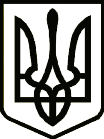 УкраїнаЧЕРНІГІВСЬКА ОБЛАСНА ДЕРЖАВНА АДМІНІСТРАЦІЯРОЗПОРЯДЖЕННЯПро затвердження складу колегії Управління охорони здоров’я Чернігівської обласної державної адміністрації Відповідно до статей 6, 41 Закону України «Про місцеві державні адміністрації» та у зв’язку з кадровими змінами зобов’язую:Затвердити склад колегії Управління охорони здоров’я Чернігівської обласної державної адміністрації згідно з додатком.Визнати таким, що втратило чинність, розпорядження голови обласної державної адміністрації від 16.01.2016 № 13 «Про склад колегії Управління охорони здоров’я обласної державної адміністрації».Голова                                                                                    Андрій ПРОКОПЕНКОДодатокдо розпорядження головиобласної державної адміністрації27 лютого 2020 року № 109СКЛАДколегії Управління охорони здоров’яЧернігівської обласної державної адміністраціїНачальник Управління охорони здоров’яЧернігівської обласної державної адміністрації                          Петро ГАРМАШвід 27 лютого 2020 р.Чернігів№ 109ГАРМАШ
Петро Петровичначальник Управління охорони здоров’я Чернігівської обласної державної адміністрації, голова колегії;ПУЛІН
Володимир Олексійович заступник начальника Управління – начальник відділу організації медичної допомоги та мобілізаційної роботи Управління охорони здоров'я Чернігівської обласної державної адміністрації, заступник голови колегії;ФРАНЧУК
Наталія Юріївнаголовний спеціаліст відділу економіки, моніторингу та виконання загальнодержавних і регіональних програм Управління охорони здоров’я Чернігівської обласної державної адміністрації, секретар колегії;БУЛДЕНКО
Тетяна Анатоліївнаначальник відділу фінансового забезпечення – головний бухгалтер Управління охорони здоров’я Чернігівської обласної державної адміністрації;ДЕЙКУН
Микола Петровичгенеральний директор КНП «Чернігівський обласний медичний центр соціально значущих та небезпечних хвороб» Чернігівської обласної ради – голова постійної комісії з питань охорони здоров’я, соціального захисту населення та у справах учасників АТО Чернігівської обласної ради (за згодою);ЖИДЕНКО
Андрій Михайловичгенеральний директор КНП «Чернігівська обласна лікарня» Чернігівської обласної ради (за згодою);ЗДОР
Алла Іванівна  заступник начальника Управління – начальник відділу економіки, моніторингу та виконання загальнодержавних і регіональних програм Управління охорони здоров’я Чернігівської обласної державної адміністрації;КАРЕТА
Олександр Панасович генеральний директор КНП «Чернігівська обласна дитяча лікарня» Чернігівської обласної ради (за згодою);КУХАР
Владислав Вікторовичначальник управління охорони здоров’я Чернігівської міської ради (за згодою);ЛЕБЕДЄВА 
Тетяна Миколаївна начальник відділу управління медичними кадрами та роботи зі зверненнями громадян Управління охорони здоров’я обласної державної адміністрації;ОСАДЦІВ
Іван Васильовичголова комітету Громадської ради при обласній державній адміністрації з питань охорони здоров’я, представник Чернігівської міської організації Української Екологічної асоціації «Зелений Світ» (за згодою);ПАВЛЮК
Богдан Михайлович головний лікар КМЗ «Обласний Центр медико-соціальної експертизи» Чернігівської обласної ради (за згодою);ПОТАПКО
Павло Івановичголова обласного комітету профспілки працівників охорони здоров’я (за згодою);САМОЙЛЕНКО
Микола Михайловичдиректор Чернігівського базового медичного коледжу Чернігівської обласної ради (за згодою);СОКОЛОВА
Світлана Олександрівна начальник Державної служби з лікарських засобів та контролю за наркотиками у Чернігівській області (за згодою);ТАРАСОВСЬКИЙ
Володимир Олексійовичначальник КНП «Обласний центр інформаційно-аналітичних технологій та пропаганди здорового способу життя» Чернігівської обласної ради (за згодою);ЯЩЕНКО
Володимир Івановичгенеральний директор КНП «Чернігівська обласна психоневрологічна лікарня» Чернігівської обласної ради (за згодою).